Приложение № 1 к Документации запроса котировок в электронной формеТехническое заданиеНа замену оконных блоков МАОУ СОШ № 90 СПО ООШ № 17 1. Место выполнения работ: 456205, Россия, Челябинская область, г. Златоуст, ул. им. П.П.Аносова, д. 1292. Срок выполнения работ:в течение 20 календарных дней с момента заключения договора. Время проведения работ на объекте согласуется с руководителем учреждения. Подрядчик приступает к работам после согласования и утверждения с Заказчиком календарного плана выполнения работ.Подрядчик не позднее 2-х рабочих дней от даты заключения договора предоставляет Заказчику:- утвержденный график производства работ;- копию приказа о назначении ответственного за проведение работ и соблюдение требований пожарной безопасности, охраны окружающей среды, в том числе в части запрета курения у зданий.3.Виды выполняемых работ:3.1. Выполняемые работы, используемые материалы, оборудования, изделия, иные предметы должны соответствовать документации («Локальный сметный расчет №1/2021» и «Ведомость объемов работ № 1/2021»).3.2. В случае, если в документации (в каком-либо документе, входящем в состав документации, прикрепленном отдельным файлом к документации) имеется указание на товарный знак, следует читать «товарный знак или эквивалент».3.3. .  Подрядчик осуществляет уточненные замеры оконных проемов по месту выполнения работы до начала монтажных работ, организует изготовление оконных блоков и доставку до места установки.4. Общие требования к выполнению работ:4.1. В установленные сроки Подрядчик должен приступить к выполнению работ согласно условиям Договора, настоящего Технического задания и Плана графика выполнения работ. 4.2. Проводимые работы не должны нарушать внешний вид здания и наносить вред имуществу Заказчика. В ходе выполнения работ Подрядчик проводит ремонтно-восстановительные работы поврежденного имущества за счет собственных средств. Подрядчик несет ответственность за сохранность строительных конструкций и инженерных систем Заказчика. В случае повреждения Подрядчиком при производстве Работ строительных конструкций и инженерных систем Заказчика, последний восстанавливает их работоспособность (производит их восстановительный ремонт) за свой счет. Выполняет мероприятия по рациональному использованию территории, охране окружающей среды, зелёных насаждений и почв.4.3. Запрещается загромождать на объекте эвакуационные пути и выходы, в том числе проходы, коридоры, тамбуры, лестничные площадки, марши лестниц, двери, эвакуационные люки, различными материалами, изделиями, оборудованием, производственными отходами, мусором и другими предметами, а также блокировать двери эвакуационных выходов.4.4. Не допускается оставлять незаполненные оконные проемы новыми конструкциями ПВХ (с остеклением) по окончанию рабочего дня (в целях недопущения несанкционированного доступа в учреждение в ночное время).4.5. Выполнение работ Подрядчиком не должно подвергать угрозе здоровье сотрудников Заказчика и третьих лиц. Ответственность за соблюдение требований и норм охраны труда, пожарной безопасности, санитарно-гигиенического режима, внутреннего распорядка Заказчика во время выполнения работ на объекте возлагается на Подрядчика.4.6. В случае возникновения претензий к персоналу Подрядчика независимо от их характера, со стороны третьих лиц, Заказчик не несет по ним никакой ответственности. В случае возникновения обоснованной претензии к персоналу Подрядчика, Заказчик имеет право дать указание Подрядчику на отстранение от участия в работах по Договору такого лица (группы лиц).4.7. До подписания акта о приемке выполненных работ вывезти за пределы территории, на которой проводятся работы, принадлежащие Подрядчику строительные машины, оборудование, инвентарь, инструменты, строительные материалы и другое имущество, а также очистить территорию от строительного мусора, временных сооружений.4.8. При этом вывоз строительного мусора осуществляется за счет Подрядчика в специально отведенные для этого места с соблюдением всех установленных норм и требований (обязанность получения согласования этих мест лежит на Подрядчике).4.9. Транспортировка всех грузов, необходимых для выполнения работ, страхование перевозок, погрузо-разгрузочные работы, складирование и охрана грузов входят в обязанность Подрядчика и производятся за его счет.5. Требования к качеству материалов (товаров):5.1. Материалы (товары) и оборудование, используемые при выполнении работ, их качество и комплектация должны соответствовать требованиям государственных стандартов (ГОСТ), технических условий (ТУ), требованиям иных нормативных документов, а также требованиям законодательства Российской Федерации, что должно подтверждаться при поставке наличием у Подрядчика соответствующих документов (сертификаты качества, сертификаты соответствия, сертификаты пожарной безопасности, санитарно-эпидемиологические заключения). Материалы, не подлежащие сертификации, должны иметь декларацию о соответствии, при наличии такого требования в законодательстве РФ.5.2. Предлагаемые материалы (товары) должны быть новыми (не бывшими ранее в употреблении, ремонте, в том числе не восстановленными, у которого не была осуществлена замена составных частей, не были восстановлены потребительские свойства), технически исправны, не иметь дефектов изготовления, сборки, дефектов конструкций, используемых материалов, дефектов функционирования, должны быть пригодны для использования на объекте, учитывая специфику деятельности.5.3. Пластиковые окна должны быть 2021 года изготовления, с применением энергосберегающего стеклопакета, новыми, без повреждений, в исправном состоянии.Эскиз: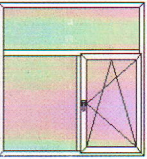 6. Требования к качеству работ, в том числе технология производства выполнения работ, методы производства выполнения работ, методики выполнения работ.6.1. Работы должны быть выполнены в соответствии с документацией(«Локальный сметный расчет № 1/2021» и «Ведомость объемов работ № 1/2021»), Техническим заданием, в полном соответствии с требованиями государственных стандартов, действующих строительных норм и правил, НПБ, технических регламентов, санитарных норм и правил, в том числе:- Федерального закона №52-ФЗ от 30.03.99г. «О санитарно-эпидемиологическом благополучии населения (с изменениями на 2 июля 2021 года)»;- Градостроительный кодекс Российской Федерации (с изменениями на 2 июля 2021 года);- Организация и выполнение Работ должны соответствовать требованиям безопасности, установленным в следующих документах:- Федеральном законе от 22.07.2008 № 123-ФЗ «Технический регламент о требованиях пожарной безопасности (последняя редакция)»;- СНиП 12-03-2001 «Безопасность труда в строительстве Часть 1. Общие требования»;- СНиП 12-04-2002 «Безопасность труда в строительстве Часть 2. Строительное производство»;- СП 48.13330.2011 «Свод правил. Организация строительства. Актуализированная редакция СНиП 12-01-2004»;- СП 118.13330.2012 «Свод правил. Организация строительства. Актуализированная редакция СНиП 31-06-2009»;- Федеральный закон от 21.12.1994 № 69-ФЗ «О пожарной безопасности» (с Изменениями);- Федеральный закон от 27.12.2002 № 184-ФЗ «О техническом регулировании» (с Изменениями);- Федеральным законом от 30.12.2009 № 384-ФЗ «Технический регламент о безопасности зданий и сооружений (с изменениями на 2 июля 2013 года)»;- ГОСТ 12.1.004-91 «Система стандартов безопасности труда. Пожарная безопасность. Общие требования»;- СП 2.4.3648-20 «Санитарно-эпидемиологические требования к организациям воспитания и обучения, отдыха детей и молодежи»;- ГОСТ 23166-99 «Блоки оконные. Общие технические условия»;- ГОСТ 30971-2012 «Швы монтажные узлов примыканий оконных блоков к стеновым проемам»;- ГОСТ 30674-99. «Блоки оконные из поливинилхлоридных профилей. Технические условия»;- СП 71.13330.2017 «Свод правил. Изоляционные и отделочные покрытия. Актуализированная редакцияСНиП 3.04.01-87».6.2. Выполняемые работы, равно как и их результат, должны соответствовать требованиям и актов законодательства РФ и действующих нормативно-технических документов и правилам, (в случае указания недействующих ГОСТ, СНИП, СанПин, ТР, ТС и иных нормативных и регулирующих документов – данными документами руководствоваться не требуется).7. Требования к результатам работ и иные показатели, связанные с определением соответствия выполняемых работ потребностям Заказчика (приемка работ).7.1 Результатом работы является отремонтированный объект. Приведенный в нормативно- техническое состояние, отвечающее требованиям технической, санитарной и пожарной безопасности.7.2 Сдача результатов выполненных работ Подрядчиком и приемка их Заказчиком оформляется актом о приеме выполненных работ, подписанным обеими сторонами.7.3 По завершению работ Подрядчик должен предоставить Заказчику:- сертификаты на материалы (заверенные копии) - на бумажном носителе в количестве 1 экземпляра;- акт выполненных работ (КС2) - на бумажном носителе в количестве 2 х.- справку о стоимости выполненных работ и затрат (КС3) -на бумажном носителе в количестве 2 х экземпляров.8. Требования по объёму гарантий качества работ8.1. Под гарантией понимается устранение Подрядчиком своими силами и за свой счет допущенных по его вине недостатков, выявленных после приемки работ.8.2. Подрядчик несет ответственность за недостатки (дефекты), обнаруженные в пределах гарантийного срока, если не докажет, что они произошли вследствие нормального износа результата выполненных работ или его частей, неправильной его эксплуатации, ненадлежащего ремонта результата выполненных работ, произведенного самим Заказчиком или привлеченными им третьими лицами.8.3. При обнаружении в течение гарантийного срока недостатков (дефектов),Заказчик должен заявить о них Подрядчику в разумный срок после их обнаружения.8.4. В течение 3 (трех) рабочих дней после получения Подрядчиком уведомления об обнаруженных Заказчиком недостатках (дефектах) результата выполненных работ Стороны составляют акт, в котором фиксируются обнаруженные недостатки (дефекты) и устанавливается срок на их устранение.8.5. Для участия в составлении акта о недостатках, фиксирующего выявленные дефекты, согласования порядка и сроков их устранения Подрядчик обязан в течение 2 (двух) дней с момента получения извещения Заказчика о выявленных дефектах направить своего представителя.8.6. При отказе Подрядчика от составления или подписания акта о недостатках Заказчик составляет односторонний акт, копия которого направляется Подрядчику.8.7. Течение гарантийного срока прерывается на все время, на протяжении которого результат выполненных работ не мог эксплуатироваться вследствие недостатков (дефектов), Подрядчик обязан устранить соответствующие недостатки (дефекты), в срок, указанный в акте, в котором фиксируются данные недостатки (дефекты). При этом Подрядчик обязан безвозмездно устранять указанные в акте недостатки (дефекты) в разумный срок или возмещать расходы на их устранение.8.8. Подрядчик гарантирует возможность безопасного использования результата выполненных работ по назначению в течение всего гарантийного срока.8.9. Подрядчик несет ответственность перед Заказчиком за допущенные отступления от требований настоящего Технического задания.8.10. Подрядчик не несет ответственности в период гарантийного срока за ущерб, причиненный результату работ третьими лицами или ненадлежащей эксплуатацией.8.11. В соответствии с условиями Договора гарантийный срок на выполненные работы – не менее 36 (тридцать шесть) месяцев с даты подписания итогового Акта приёмки выполненных работ.